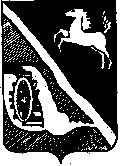 Дума Шегарского районаТомской областиРЕШЕНИЕс. Мельниково  «19» февраля 2019 г.                                                               №  337О внесении изменений в Положение о Контрольно-счетном органе муниципального  образования «Шегарский район», утвержденное решением Думы Шегарского района от 18.10.2011 № 79В соответствии с Федеральным законом от 27 декабря 2018 года № 559-ФЗ «О внесении изменений в статью 7 Федерального закона «Об общих принципах организации и деятельности контрольно-счетных органов субъектов Российской Федерации и муниципальных образований и статью 13 Федерального закона «О муниципальной службе Российской Федерации»ДУМА ШЕГАРСКОГО РАЙОНА РЕШИЛА:         1.  Внести изменения  в Положение о Контрольно-счетном органе муниципального  образования «Шегарский район», утвержденное решением Думы Шегарского района от 18.10.2011 № 79 (далее-«Положение»):  1.1.Пункт 6.4 изложить в следующей редакции:    «6.4. Граждане, замещающие должности председателя, заместителя председателя и аудиторов контрольно-счетного органа муниципального образования «Шегарский  район», не могут состоять в близком родстве или свойстве (родители, супруги, дети, братья, сестры, а также братья, сестры, родители, дети супругов и супруги детей) с председателем представительного органа муниципального образования, главой муниципального образования, главой местной администрации, руководителями судебных и правоохранительных органов, расположенных на территории муниципального образования «Шегарский район».».	1.2. Пункт 7.5 дополнить подпунктом 5.2 следующего содержания:           «5.2) наличия оснований, предусмотренных пунктом 6.4 настоящего Положения;».          2. Настоящее решение опубликовать в районной газете «Шегарский вестник» и разместить в сети Интернет на официальном сайте Шегарского района.           3.Настоящее решение вступает в силу с момента его официального опубликования.          4. Контроль за исполнением настоящего решения возложить на бюджетно – контрольный комитет Думы Шегарского района.Председатель Думы Шегарского района                                Л.И. НистерюкГлава Шегарского района                                                        В.Ф. Маргерт 